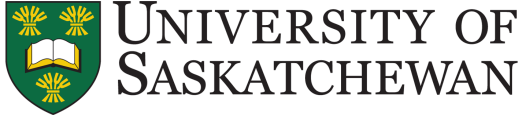    Department of BiologyCOURSE SYLLABUSCOURSE TITLE: BIOL 224 - Animal Body SystemsCOURSECODE:		82266				TERM:		Fall 2022COURSE CREDITS:	3.0				DELIVERY:		On CampusCLASS SECTION:		01				START DATE:	Sept. 2ndLECTURE LOCATION:	1003 Education Bldg.	LAB LOCATION:	G74 Thorvaldson							Bldg.LECTURE TIME:		M W F 11:30 am to 12:20 pm	LAB TIME:	M 1:30 – 4:20 pm											T 1:30 – 4:20 pm											T 5:30 – 8:20 pm											W 1:30 – 4:20 pmWEBSITE:	Via PAWS/CANVAS		Course Description:We will study the problems all animals overcome in order to survive and reproduce, and the different body systems that must deal with both unique and common environmental challenges. Prerequisite(s): BIOL 120. Note that BIOL 121 is strongly recommended.  Students with credit for BIOL 203 or BIOL 217 or HSC 208 or PHSI 208 or BMSC 224 will not receive credit for BIOL 224.Land Acknowledgement:We would like to acknowledge that the Saskatoon campus of the University of Saskatchewan is on Treaty Six Territory and the Homeland of the Métis. We pay our respect to the First Nation and Métis ancestors of this place and reaffirm our relationship with one another. We would also like to recognize that some may be attending this course from other traditional Indigenous lands. We ask that you take a moment to make your own Land Acknowledgement to the peoples of those lands. In doing so, we are actively participating in reconciliation as we navigate our time in this course, learning and supporting each other.In person Learning Context: Lectures starting Sept. 2nd, in 1003 Education Bldg. Attendance of on campus lectures is expected. Labs will be in person and attendance is required.Important Guidelines for this term:During this term it is important that we undertake in-person elements of this class safely. To do this the university has developed a set of expectations and safety protocols that all students must adhere to if they are to engage in in-person activity.Throughout the term:â Protect the pack: Right now, the impact of student choices and activities when not on campus cannot be separated from time spent on campus. To “protect the pack”, the university is asking all students who are doing in-person work to be mindful and do whatever possible to lower the risk that you will contract COVID-19 and bring it onto campus.â Know what is required and expected of you: One of the critical lessons learned in dealing with COVID-19 is knowing that situations can change, and we must be flexible and ready to adjust our safety protocols. Instead of listing all of the relevant information in your course outline, the university has created a webpage where all up-to-date information around returning to campus is listed. You are responsible for regularly checking the health and safety guidelines https://covid19.usask.ca/about/safety.php#Expectations and knowing what is expected of you throughout the fall term.â Follow all guidance: Students are expected to follow all guidance provided by the University’s Pandemic Recovery/Response Team (PRT), College/Department, professors, lab instructors, TAs, and any other staff member involved in the in-person academic program activities (e.g., Protective Services, Safety Resources).â Key channels of communication: If there is a need for the class to pause meeting in-person for a period you will be notified. If this occurs, you will be provided with detailed information on what you will need to do in place of the in-person class sessions (e.g., read content posted in Canvas, complete learning activities in Canvas). In your CANVAS account, ensure that notifications from Conversations and Announcements are activated and sent automatically to your USask email address.Learning Outcomes:By the completion of this course, students will be expected to:Describe the organization of the major body systems in animals. (Knowledge).Explain how processes at the cellular, tissue and organ levels link to whole animal physiology. (Understand).Contrast homeostatic mechanisms and evolutionary adaptations in the vertebrate body that allow animals to respond to changes in their environment. (Understand, analyze)Compare vertebrate and invertebrate body systems in selected examples. (Understand, analyze).Quantify select physiological variables in a laboratory setting. (Analyze)Interpret experimental results and draw appropriate conclusions in the context of physiological concepts. (Apply).Construct scientific graphs and tables. (Apply, create).Write concise reports to evaluate results obtained during scientific experiments. (Evaluate, create).Work cooperatively in a small group setting to complete assigned tasks.Promote academic integrity and professionalism.Note: The learning outcomes for BIOL 224 encompass course-specific content, skills, and long-term attitudes or values. The descriptors shown in the parentheses after each learning objective refers to the placement of active verbs within Bloom’s taxonomy of educational objectives. Specific skills transferable to other university level courses are developed in outcomes 5, 7, 6 and 8, whereas outcomes 9 and 10 address learner attitude/values. A copy of the Learning Charter can be found at:https://teaching.usask.ca/about/policies/learning-charter.phpMore information on University policies on course delivery, examinations and assessment of student learning can be found at: https://policies.usask.ca/policies/academichttps://policies.usask.ca/policies/academic-affairs/academic-courses.phpaffairs/academic-courses.phpInstructors:Dr. Jorge ChedreseCourse CoordinatorEmail: jorge.chedrese@usask.ca or Phone: 306-966-4446Dr. Jack GrayEmail: jack.gray@usask.ca  or Phone: 306-966-7771Ms. Sheri Fisher (Lab Coordinator)Email: sheri.fisher@usask.ca or Phone: 306-966-4431Other modes of communication with instructors will be provided via CANVAS, as needed.Communicating with Your Instructors: Your instructors will be routinely available by email or phone. A meeting with the instructor can also be arranged, either in person or via Zoom on CANVAS, if needed. We will try to respond to your email or phone call/text quickly, but please remember that normal work hours are Monday to Friday 8:30 a.m. to 4:30 pm. Communications received outside of work hours may not be answered immediately. We may also request that you ask a question via the CANVAS Discussion board.Instructor Profiles & Other Information: Dr. Chedrese and Dr. Gray are faculty members in the Department of Biology. They hold advanced degrees (MSc, PhD) and teaches and conducts research in animal physiology. Dr. Chedrese and Dr. Gray will deliver the lectures. Ms. Fisher holds an advanced degree in biology and is responsible for coordinating all aspects of the laboratories. Note that your lab group will also be assigned a laboratory teaching assistant who will assist you in the lab periods and be responsible for grading your lab assignments, pre-lab quizzes and exams. The teaching assistants work under Ms. Fisher’s supervision and are senior undergraduate or graduate students at the University.Course Overview:The course normally consists of two hours and twenty minutes of face-to-face lectures on the weekly schedule (50 minutes each MWF). Posted lecture materials may include Power Point slides, selected readings from the textbook or scientific literature, or other material that teaches physiological concepts and details.Lectures will be complemented by lab exercises, which are listed in the Class Lab Schedule below. These lab exercises are used to provide a practical illustration of some of the major lecture concepts and are coordinated with lecture materials. Completion of the labs is a required course component. The lab component of the course consists of eight hands-on lab exercises (each 2 hrs 50 minutes). The schedule of the labs is provided below. The lab schedule below indicates due dates for all group assignments, pre-lab quizzes and exams.Class and Laboratory ScheduleFINAL LECTURE EXAM. The date and location of the 224.3 Final Lecture Exam will be announced by the Examinations Office.Required Resources:TextbooksBiology - Exploring the Diversity of Life (4th Canadian Editions) by Russell et al., Nelson Education Ltd., 2016-2019. A hardcopy of the textbook can be purchased through the USask bookstore or an electronic version can be purchased online at https://www.cengage.ca/shop Laboratory Manual for BIOL 224 (Fall of 2022 edition must be purchased). An electronic version of the $40 manual must be purchased from the University of Saskatchewan Bookstore: https://shop.usask.ca/Item/item/40000207072/course/UOFS,201901,BIOL,BIOL224,You will be provided with a unique access code for the digital copy of your lab manual affixed to a sheet of paper. Each student registered in Biology 224 must purchase an access code for the lab manual. Students who fail to do so will be given a 0% on all prelab concept quizzes, group assignments and group and self-assessment in the lab. The access code is linked to your registration in BIOL 224, and lab manual purchase will be monitored. Do not lose your access code, as you will have to purchase another. We recommend taking a photo of your access code in case you lose it. You may print one copy of the manual for your own use. You are not permitted to distribute the manual to others in any form, electronic or otherwise. To do so is considered copyright infringement and students who do so will be subject to disciplinary action in accordance with University of Saskatchewan academic conduct policies.Electronic Resources:Students are reminded of the importance of having the appropriate technology for remote learning. The list of recommendations can be found at:https://students.usask.ca/study/tech-requirements.phpThe laboratory portion of this course will require a working knowledge of computers and various computer programs, including MS Excel and Word and access to OneDrive for file storage and sharing with your lab group.Downloads:PDF versions of Power Point slides of the lectures and laboratory materials will be available for download as appropriate through the course CANVAS.Supplementary Resources:Your instructors may make supplementary materials available to you through the course CANVAS. Other study materials may also be suggested which can be accessed from USask library online resources. More information about these is provided in the lab manual as appropriate.Grading SchemeEvaluation of Student Performance:Midterm Lecture ExamCompletion of USask Academic Integrity TutorialLaboratory Group Reports Laboratory Exams Contributions to Lab Group ActivitySubmitting Assignments/Feedback to Students:Each week your group will submit a collaborative assignment via CANVAS at the end of the lab period. The lab reports will be graded by the teaching assistants who will also watch for plagiarism. Reports will be graded and returned on a schedule such that students will have feedback about their work after they have submitted the first assignment. Grades will be assigned based on the quality of the data presentation, grammar, spelling, scientific writing, and other aspects of the assignment. Additional information about the format of the assignments is contained in the lab manual; students must read this carefully. Marks from the midterm exam will be available 7 to 10 days after the exam, well in advance of the last day to withdraw deadline.Late Assignments:Lab assignments submitted after the deadline will not be accepted and will be assigned a grade of 0%.Attendance Expectations:Attendance to labs is a requirement for passing this course. Students are expected to be on time, on all scheduled labs. It is impossible to schedule make-up labs for this course. Students who miss a lab period are assigned a mark of zero for the group lab report. Students are advised to consult the lab manual for further information about procedures to follow when they are too ill to attend the lab period or are facing extenuating personal circumstances.Midterm and Final Examination Scheduling:Midterm and final examinations must be written on the date scheduled. The final course examinations may be scheduled at any time during the examination period December 8th to 23rd. Students should therefore avoid making prior travel, employment, or other commitments for this period. If a student is unable to write the midterm exam through no fault of their own for medical, compassionate, or other valid reasons, documentation must be provided and an opportunity to write the missed exam may be given. Students who miss the final exam must contact the College of Arts & Science and apply for a deferred final exam. Deferred exams may utilize a different format than the regular exam, at the sole discretion of the course instructors. Students are encouraged to review all University examination policies and procedures: http://students.usask.ca/academics/exams.php Recording of the Course:In person attendance of lectures is expected. Please note that students are not allowed to record any aspect of this course, except with the permission of the instructors or as provided for by arrangements with Access and Equity Services. Any recording made under these provisions are to only be used for the personal learning of the student who made the recording. For questions about recording and use of sessions in which you have participated, including any concerns related to your privacy, please contact your instructor.More information on class recordings can be found in the Academic Courses Policy available at:https://policies.usask.ca/policies/academichttps://policies.usask.ca/policies/academic-affairs/academic-courses.php - 5ClassRecordingsaffairs/academic-courses.php#5ClassRecordingsCopyright:Course materials are provided to you based on your registration in the class, and anything created by your instructors is their intellectual property, unless materials are designated as open education resources. Copyright-protected material includes exams, PowerPoint/PDF slides and other course notes. Additionally, other copyright-protected materials created by textbook publishers and authors may be provided to you based on license terms and educational exceptions in the Canadian Copyright Act. For more details, see:https://lawshttps://laws-lois.justice.gc.ca/eng/acts/C-42/Index.htmllois.justice.gc.ca/eng/acts/C-42/Index.html Before you copy or distribute others’ copyright-protected materials, please ensure that your use of the materials is covered under the University’s Fair Dealing Copyright Guidelines at:https://library.usask.ca/copyright/general-information/fair-dealing-guidelines.phpFor example, posting others’ copyright-protected materials on the open web is not covered under the University’s Fair Dealing Copyright Guidelines, and doing so requires permission from the copyright holder. For more information about copyright, please visit: https://library.usask.ca/copyright/index.php where there is information for students available at https://library.usask.ca/copyright/students/rights.php, or contact the University’s Copyright Coordinator at mailto:copyright.coordinator@usask.ca or 306-966-8817.Student Feedback:The Department of Biology or the instructors may survey students regarding the course. This is generally done through an assessment near the end of term.University of Saskatchewan Grading System: Students in BIOL 224 are reminded that the University has established a grading system to be used in all its courses. Information on literal descriptors for grading at the University of Saskatchewan (reproduced below) can be found at:https://students.usask.ca/academics/grading/grading-system.phpExceptional (90-100). A superior performance with consistent evidence of a comprehensive, incisive grasp of the subject matter,an ability to make insightful critical evaluation of the material given,an exceptional capacity for original, creative and/or logical thinking,an excellent ability to organize, to analyze, to synthesize, to integrate ideas, and to express thoughts fluently.Excellent (80-90) An excellent performance with strong evidence of a comprehensive grasp of the subject matter; an ability to make sound critical evaluation of the material given,a very good capacity for original, creative and/or logical thinking,an excellent ability to organize, to analyze, to synthesize, to integrate ideas, and to express (thoughts fluently.Good (70-79) A good performance with evidence of a substantial knowledge of the subject matter: a good understanding of the relevant issues and a good familiarity with the relevant literature and (techniques; some capacity for original, creative and/or logical thinking,a good ability to organize, to analyze and to examine the subject material in a critical and constructive manner.Satisfactory (60-69) A generally satisfactory and intellectually adequate performance with evidence of:an acceptable basic grasp of the subject material.a fair understanding of the relevant issues.a general familiarity with the relevant literature and techniques.an ability to develop solutions to moderately difficult problems related to the subject material.a moderate ability to examine the material in a critical and analytical manner.Minimal Pass (50-59) A barely acceptable performance with evidence of a familiarity with the subject material,some evidence that analytical skills have been developed,some understanding of relevant issues; some familiarity with the relevant literature and techniques,attempts to solve moderately difficult problems related to the subject material and to examine the (material in a critical and analytical manner which are only partially successful.Failure <50 An unacceptable performanceIntegrity Defined (from the Office of the University Secretary): The University of Saskatchewan is committed to the highest standards of academic integrity and honesty. Students are expected to be familiar with these standards regarding academic honesty and to uphold the policies of the University in this respect. Students are particularly urged to familiarize themselves with the provisions of the Student Conduct & Appeals section of the University Secretary Website and avoid any behavior that could potentially result in suspicions of cheating, plagiarism, misrepresentation of facts and/or participation in an offence. Academic dishonesty is a serious offence and can result in suspension or expulsion from the University.All students should read and be familiar with the Regulations on Academic Student Misconduct (available at:https://governance.usask.ca/student-conduct-appeals/academic-misconduct.php) as well as the Standard of Student Conduct in Non-Academic Matters and Procedures for Resolution of Complaints and Appeals (https://governance.usask.ca/student-conduct-appeals/non-academichttps://governance.usask.ca/student-conduct-appeals/non-academic-misconduct.php - IISCOPEmisconduct.php#IISCOPE) For more information on what academic integrity means for students see the Academic Integrity section at: https://library.usask.ca/academic-integrity.phpYou are required to complete the Academic Integrity Tutorial about the fundamental values of academic integrity and how to be a responsible scholar and member of the USask community – https://libguides.usask.ca/AcademicIntegrityTutorialIn BIOL 224, you will need to have a clear understanding about what constitutes plagiarism. If you have any questions about this, contact one of you instructors for advice. The Writing Center can also assist you with your writing and help you avoid plagiarism https://library.usask.ca/studentlearning/writing-help/ Note: Additional information about student misconduct specific to BIOL 224 is found in the laboratory manual. BIOL 224 students are required to read and understand the information about misconduct that is presented in the laboratory manual.Access and Equity Services (AES) for Students:Students who have disabilities (learning, medical, physical, or mental health) are strongly encouraged to register with Access and Equity Services (AES) if they have not already done so. Students who suspect they may have disabilities should contact AES for advice and referrals at any time. Those students who are registered with AES with mental health disabilities and who anticipate that they may have responses to certain course materials or topics, should discuss course content with their instructors prior to course add/drop dates. In order to access AES programs and supports, students must follow AES policy and procedures. For more information or advice, visit https://students.usask.ca/health/centres/access-equity-services.php, or contact AES at 306-966-7273 or aes@usask.ca. Students registered with AES may request alternative arrangements for mid-term and final examinations. Students must arrange such accommodations through AES by the stated deadlines. Instructors shall provide the examinations for students who are being accommodated by the deadlines established by AES.For information on AES services and remote learning please visit: https://updates.usask.ca/info/current/accessibility.php#AccessandEquityServices Student Supports:Academic Help for Students The University Library offers a range of learning and academic support to assist USask undergrad and graduate students. For information on specific services, please see the Learning page on the Library web site: https://library.usask.ca/support/learning.php Writing Help: https://library.usask.ca/studentlearning/writing-help/Library Biology Research Guide: https://libguides.usask.ca/c.php?g=16523&p=91352 Teaching, Learning and Student Experience Teaching, Learning and Student Experience (TLSE) provides developmental and support services and programs to students and the university community. For more information, see the students’ web site http://students.usask.ca. Financial SupportAny student who faces challenges securing their food or housing and believes this may affect their performance in the course is urged to contact Student Central: https://students.usask.ca/student-central.php.Aboriginal Students’ Centre The Aboriginal Students’ Centre (ASC) is dedicated to supporting Aboriginal student academic and personal success. The centre offers personal, social, cultural and some academic supports to Métis, First Nations, and Inuit students. The centre is also dedicated to intercultural education, brining Aboriginal and non-Aboriginal students together to learn from, with and about one another in a respectful, inclusive and safe environment. Students are encouraged to visit the ASC’s Facebook page https://www.facebook.com/aboriginalstudentscentre/ to learn more.International Student and Study Abroad CentreThe International Student and Study Abroad Centre (ISSAC) supports student success and facilitates international education experiences at USask and abroad. ISSAC is here to assist all international undergraduate, graduate, exchange and English as a Second Language students in their transition to the University of Saskatchewan and to life in Canada. ISSAC offers advising and support on matters that affect international students and their families and on matters related to studying abroad as University of Saskatchewan students. For more information please check: https://students.usask.ca or https://updates.usask.caCollege Supports Students in Arts & Science are encouraged to contact the Undergraduate Student Office and/or the Trish Monture Centre for Success with any questions on how to choose a major; understand program requirements; choose courses; develop strategies to improve grades; understand university policies and procedures; overcome personal barriers; initiate pre-career inquiries; and identify career planning resources. More information is available at: https://artsandscience.usask.ca/undergraduate/advising/Week/DatesMajor Lecture TopicsLaboratory ActivityLab: Student WorkDue/Other Types ofAssessmentsWeeks 1 and 2Sept. 2Sept. 5 Labour Day Holiday (No Lecture)Sept. 7, 9Nature and purpose of class. Evolutionary aspects of animal kingdom. Dr. GrayNo lab scheduled Nothing due Week 3Sept. 12,14,16Communication & integration in the animal body – Homeostasis. Dr. GrayNo lab scheduled Complete the Academic Integrity Tutorial as homework. Pre-Lab Concept Quiz is also to becompleted before Lab #1All Sections: Friday Sept 16th at 4p.m. ACADEMIC INTEGRITY TUTORIAL CERTIFICATE DUE submit via CANVASWeek 4Sept. 19, 21, 23 Nervous systems. Dr. GrayLab #1 Highlighting HomeostasisPrelab Concepts Quiz #1 Due 30 minutes before the start of your in-person Lab session.  Group lab report #1 due at end of lab period.  Submit via CANVAS.Week 5Sept. 26, 28Sept. 30National Day of Truth and Reconciliation (No Lecture)Nervous systemsSensory systemsSkeletal and Muscle Physiology. Dr. GrayLab #2 Neural Integration Prelab Concepts Quiz #2 Due 30 minutes before the start of your in-person Lab session.  Group lab report #2 due at end of lab period.  Submit via CANVAS.Week 6Oct. 3, 5, 7Skeletal & MusclePhysiology. Dr. GrayLab #3 Sensory Neuron Action PotentialsPrelab Concepts Quiz #3 Due 30 minutes before the start of your in-person Lab session.  Group lab report #3 due at end of lab period.  Submit via CANVAS.Week 7Oct. 10Thanksgiving Holiday (No Lecture)Oct. 12, 14Osmoregulation. Dr. ChedreseOct. 14. Midterm Lecture Exam.No Lab PeriodWeek 8Oct. 17, 19, 21Osmoregulation Dr. ChedreseRespiratory System. Dr. ChedreseLab #4 Skeletal Muscle PhysiologyPrelab Concepts Quiz #4 Due 30 minutes before the start of your in-person Lab session.  Group lab report #4 due at end of lab period.  Submit via CANVAS. Review lab exam #1 videoWeek 9Oct. 24, 26, 28Respiratory Systems. Dr. ChedreseLab Exam #1Lab Exam #1In person during regular lab period.Group #1 1:30-2:30 & Group #2 2:45-3:45Submit via CANVASWeek 10Oct. 31, Nov. 2, 4Circulatory Systems. Dr. ChedreseLab #5 OsmoregulationPrelab Concepts Quiz #5 Due 30 minutes before the start of your in-person Lab session.  Group lab report #5 due at end of lab period.Submit via CANVAS.Week 11Nov. 7, 11Fall Term BreakNo lab periodNothing DueNov 14, 16, 18Metabolism & Body Temperature Regulation.Lab #6RespiratoryPhysiologyPrelab Concepts Quiz #6 Due 30 minutes before the start of your in-person Lab session.  Group lab report #6 due at end of lab period.Submit via CANVAS.Week 12Nov. 21, 23, 25Digestive Systems. Dr. ChedreseLab #7Circulatory SystemPhysiologyPrelab Concepts Quiz #7 Due 30 minutes before the start of your in-person Lab session.  Group lab report #7 due at end of lab period.Submit via CANVAS.Week 13Nov. 28, 30,Dec. 2Endocrine systems. Dr. ChedreseLab #8MetabolismReview lab exam #1& #2 videosPrelab Concepts Quiz #8 Due 30 minutes before the start of your in-person Lab session.  Group lab report #8 due at end of lab period.Submit via CANVAS.Evaluations due Dec. 2 by 4:30 p.m. Submit via Survey MonkeyWeek 14Dec. 5, 7Reproductive PhysiologyReview for final exam. Dr. ChedreseLab Exam #2Lab Exam #2In person during regular lab period.Group #1 1:30-2:30 & Group #2 2:45-3:45Submit via CANVASMidterm Exam: 15Final Exam: 45Group Lab Reports: 10Pre-Lab Quizzes:   4Lab Exam #1:   9Lab Exam #2(comprehensive): 15Group & Self Assessments   2Total:100%Value: 15% of final course grade Date: Oct. 14, 2022 - during Lecture periodLength: 50 minutes Format: 40 multiple-choice questions Description:Will include all lecture materials to end of Skeletal and Muscle Physiology. Exam will be conducted in Educ 1003.Final ExamValue: 45% of final gradeDate: Consult the Final Exam ScheduleLength: 150 minutes150 minutesFormat: 100 multiple choice questions100 multiple choice questionsDescription: The exam is comprehensive as it will cover all lecture materials. However, material delivered since the midterm exam will be emphasized. Will be conducted in person as a timed exam. Details will be provided. Consult the Final Exam Schedule for location.The exam is comprehensive as it will cover all lecture materials. However, material delivered since the midterm exam will be emphasized. Will be conducted in person as a timed exam. Details will be provided. Consult the Final Exam Schedule for location.Value:  	 0% of final grade but completion required as a lab prerequisite  Date:  	 Due by Friday Sept 16th at 4p.m.Format:  	 Online tutorialDescription:  Our goal is to ensure a learning and teaching environment with a high standard of academic integrity for BIOL 224. The University of Saskatchewan has developed some outstanding web-based resources to help students understand and practice academic integrity. This includes an opportunity to complete three modules dealing with various aspects of academic integrity. You will be sent a certificate on completion of each of the modules. As a BIOL 224 student, you must complete the first module, and upload the certificate as a CANVAS assignment. It is acceptable if you have received the certificate of completion for the first module as a requirement in other courses. We also recommend completing the other two modules. This assignment will be graded as complete/incomplete (i.e., it does not contribute to your final course grade).Value:10% of final gradeDue Date:See Course ScheduleFormat:These will mostly consist of figures and tables. Data obtained during the lab periods are to be organized and presented in a scientific manner in these reports.Description:QuizzesAll group members are to participate in the preparation of these reports. Figures will be drawn using MS Excel. A scientific figure legend will be written and included with each graph. These must be printed and handed in to your lab demonstrator before the end of the lab period. Complete instructions about these group reports are contained in your lab manual.Value:4% of final gradeDate:See Course ScheduleFormat:Eight online quizzes to precede each lab period, each worth 0.5% of the final grade.Description:The pre-lab quizzes will be 10 minutes in duration and test material for the upcoming lab exercise. They will be made available online following the previous week’s lab, and will consist of multiple choice, or short answer questions with answers to be submitted through CANVAS. The quizzes are to be completed by each student working individually and will require use of the lab manual and textbook.  Other reference material is allowed as needed. Additional information about the pre-lab quizzes is found in your lab manual.Value: 9 & 15% of final gradeDate: See Couse ScheduleFormat: This will be a mixture of short written answers, long answer, calculations, hot spot and multiple-choice questions.Description: The first lab exam will be 1 hour in duration and test material from lab exercises 1 – 4. The second lab exam is comprehensive with an emphasis on Labs 5 – 8 and will be 1.25 hours in duration. Calculators allowed. Laptops permitted as exam is conducted using CANVAS.  Additional information about the lab exams is found in your lab manual and will be provided in the lab review videos sessions.Value:  2% of final gradeDate:  Due Dec. 2nd by 4:30 Format:  Survey based on work within their group.Description:  Students are expected to actively contribute to the work being performed within your group. Rubrics that will be used to determine these contributions will be posted on CANVAS. You are encouraged to review the rubric to understand the exact details of how you will be assessed for your contributions. Your contribution to the work of your group will be assessed by the other members in your group and your TA. It is fully expected that students will collaborate within their group to help each other with the collection, analysis and presentation of data. Completion of the assessment survey and academic integrity tutorial will also contribute to the grade. This assessment will count for 2% of your final grade.